[MS-INFODCF]: InfoPath Data Connection File Download ProtocolIntellectual Property Rights Notice for Open Specifications DocumentationTechnical Documentation. Microsoft publishes Open Specifications documentation (“this documentation”) for protocols, file formats, data portability, computer languages, and standards support. Additionally, overview documents cover inter-protocol relationships and interactions. Copyrights. This documentation is covered by Microsoft copyrights. Regardless of any other terms that are contained in the terms of use for the Microsoft website that hosts this documentation, you can make copies of it in order to develop implementations of the technologies that are described in this documentation and can distribute portions of it in your implementations that use these technologies or in your documentation as necessary to properly document the implementation. You can also distribute in your implementation, with or without modification, any schemas, IDLs, or code samples that are included in the documentation. This permission also applies to any documents that are referenced in the Open Specifications documentation. No Trade Secrets. Microsoft does not claim any trade secret rights in this documentation. Patents. Microsoft has patents that might cover your implementations of the technologies described in the Open Specifications documentation. Neither this notice nor Microsoft's delivery of this documentation grants any licenses under those patents or any other Microsoft patents. However, a given Open Specifications document might be covered by the Microsoft Open Specifications Promise or the Microsoft Community Promise. If you would prefer a written license, or if the technologies described in this documentation are not covered by the Open Specifications Promise or Community Promise, as applicable, patent licenses are available by contacting iplg@microsoft.com. License Programs. To see all of the protocols in scope under a specific license program and the associated patents, visit the Patent Map. Trademarks. The names of companies and products contained in this documentation might be covered by trademarks or similar intellectual property rights. This notice does not grant any licenses under those rights. For a list of Microsoft trademarks, visit www.microsoft.com/trademarks. Fictitious Names. The example companies, organizations, products, domain names, email addresses, logos, people, places, and events that are depicted in this documentation are fictitious. No association with any real company, organization, product, domain name, email address, logo, person, place, or event is intended or should be inferred.Reservation of Rights. All other rights are reserved, and this notice does not grant any rights other than as specifically described above, whether by implication, estoppel, or otherwise. Tools. The Open Specifications documentation does not require the use of Microsoft programming tools or programming environments in order for you to develop an implementation. If you have access to Microsoft programming tools and environments, you are free to take advantage of them. Certain Open Specifications documents are intended for use in conjunction with publicly available standards specifications and network programming art and, as such, assume that the reader either is familiar with the aforementioned material or has immediate access to it.Support. For questions and support, please contact dochelp@microsoft.com. Revision SummaryTable of Contents1	Introduction	61.1	Glossary	61.2	References	71.2.1	Normative References	71.2.2	Informative References	81.3	Overview	81.4	Relationship to Other Protocols	81.5	Prerequisites/Preconditions	91.6	Applicability Statement	91.7	Versioning and Capability Negotiation	91.8	Vendor-Extensible Fields	91.9	Standards Assignments	92	Messages	102.1	Transport	102.2	Message Syntax	102.2.1	Request Syntax	102.2.1.1	Request HTTP Method	102.2.1.2	Request-URI Syntax	102.2.1.3	Request Headers Syntax	112.2.2	Response Syntax	112.2.2.1	Response Status-Line	112.2.2.2	Response Headers Syntax	112.2.2.3	Response Message Body Syntax	123	Protocol Details	133.1	Common Details	133.1.1	Abstract Data Model	133.1.2	Timers	143.1.3	Initialization	143.1.4	Higher-Layer Triggered Events	143.1.5	Message Processing Events and Sequencing Rules	143.1.6	Timer Events	143.1.7	Other Local Events	143.2	Protocol Server Details	143.2.1	Abstract Data Model	143.2.2	Timers	143.2.3	Initialization	143.2.4	Higher-Layer Triggered Events	143.2.5	Message Processing Events and Sequencing Rules	143.2.6	Timer Events	153.2.7	Other Local Events	153.3	Protocol Client Details	153.3.1	Abstract Data Model	153.3.2	Timers	163.3.3	Initialization	163.3.4	Higher-Layer Triggered Events	163.3.5	Message Processing Events and Sequencing Rules	163.3.6	Timer Events	163.3.7	Other Local Events	164	Protocol Examples	174.1	Making a Successful GET Request	174.2	Making a Successful HEAD Request	174.3	Receiving a Failure Response From the Protocol Server	185	Security	195.1	Security Considerations for Implementers	195.2	Index of Security Parameters	196	Appendix A: Product Behavior	207	Change Tracking	228	Index	23IntroductionThe InfoPath Data Connection File Download Protocol enables a protocol client to download information defining the connection parameters for a specific remote data store.Sections 1.5, 1.8, 1.9, 2, and 3 of this specification are normative. All other sections and examples in this specification are informative.GlossaryThis document uses the following terms:200 OK: A response to indicate that the request has succeeded.ASCII: The American Standard Code for Information Interchange (ASCII) is an 8-bit character-encoding scheme based on the English alphabet. ASCII codes represent text in computers, communications equipment, and other devices that work with text. ASCII refers to a single 8-bit ASCII character or an array of 8-bit ASCII characters with the high bit of each character set to zero.Augmented Backus-Naur Form (ABNF): A modified version of Backus-Naur Form (BNF), commonly used by Internet specifications. ABNF notation balances compactness and simplicity with reasonable representational power. ABNF differs from standard BNF in its definitions and uses of naming rules, repetition, alternatives, order-independence, and value ranges. For more information, see [RFC5234].authentication: The act of proving an identity to a server while providing key material that binds the identity to subsequent communications.authorization: The secure computation of roles and accesses granted to an identity.data source: A database, web service, disk, file, or other collection of information from which data is queried or submitted. Supported data sources vary based on application and data provider. failure response: An HTTP response where the value of the Status-Code element is 4xx or 5xx, as described in [RFC2616].form definition (.xsf) file: An XML file with an .xsf file name extension. The file contains information about the files and components that are used within a form, including user interface customizations, XML schemas, views, business logic, events, and deployment settings.form template (.xsn) file: A cabinet (.cab) file with an .xsn file name extension that contains the files that comprise a form template.HTTP method: In an HTTP message, a token that specifies the method to be performed on the resource that is identified by the Request-URI, as described in [RFC2616].Hypertext Transfer Protocol (HTTP): An application-level protocol for distributed, collaborative, hypermedia information systems (text, graphic images, sound, video, and other multimedia files) on the World Wide Web.Hypertext Transfer Protocol Secure (HTTPS): An extension of HTTP that securely encrypts and decrypts web page requests. In some older protocols, "Hypertext Transfer Protocol over Secure Sockets Layer" is still used (Secure Sockets Layer has been deprecated). For more information, see [SSL3] and [RFC5246].message body: The content within an HTTP message, as described in [RFC2616] section 4.3.path component: Data that identifies a resource within the scope of a scheme and authority in a URI, as described in [RFC3986].path segment: A portion of a URI, as described in [RFC3986]. See also path component.query component: A portion of a URL that follows a question mark (?), as described in [RFC3986]. Request-URI: A URI in an HTTP request message, as described in [RFC2616].site: A group of related pages and data within a SharePoint site collection. The structure and content of a site is based on a site definition. Also referred to as SharePoint site and web site.Status-Code: A 3-digit integer result code in an HTTP response message, as described in [RFC2616].Status-Line: The first line of an HTTP response message, as described in [RFC2616].Uniform Resource Identifier (URI): A string that identifies a resource. The URI is an addressing mechanism defined in Internet Engineering Task Force (IETF) Uniform Resource Identifier (URI): Generic Syntax [RFC3986].Uniform Resource Locator (URL): A string of characters in a standardized format that identifies a document or resource on the World Wide Web. The format is as specified in [RFC1738].Universal Data Connection (.udc, .udcx) file: An XML file that has a .udc or .udcx file name extension that contains user credentials and other authentication information that is used to connect to a data source.UTF-8: A byte-oriented standard for encoding Unicode characters, defined in the Unicode standard. Unless specified otherwise, this term refers to the UTF-8 encoding form specified in [UNICODE5.0.0/2007] section 3.9.MAY, SHOULD, MUST, SHOULD NOT, MUST NOT: These terms (in all caps) are used as defined in [RFC2119]. All statements of optional behavior use either MAY, SHOULD, or SHOULD NOT.ReferencesLinks to a document in the Microsoft Open Specifications library point to the correct section in the most recently published version of the referenced document. However, because individual documents in the library are not updated at the same time, the section numbers in the documents may not match. You can confirm the correct section numbering by checking the Errata.  Normative ReferencesWe conduct frequent surveys of the normative references to assure their continued availability. If you have any issue with finding a normative reference, please contact dochelp@microsoft.com. We will assist you in finding the relevant information. [MS-IPFF2] Microsoft Corporation, "InfoPath Form Template Format Version 2".[MS-IPFF] Microsoft Corporation, "InfoPath Form Template Format".[MS-UDCX] Microsoft Corporation, "Universal Data Connection 2.0 XML File Format".[RFC1945] Berners-Lee, T., Fielding, R., and Frystyk, H., "Hypertext Transfer Protocol -- HTTP/1.0", RFC 1945, May 1996, http://www.ietf.org/rfc/rfc1945.txt[RFC2119] Bradner, S., "Key words for use in RFCs to Indicate Requirement Levels", BCP 14, RFC 2119, March 1997, http://www.rfc-editor.org/rfc/rfc2119.txt[RFC2616] Fielding, R., Gettys, J., Mogul, J., et al., "Hypertext Transfer Protocol -- HTTP/1.1", RFC 2616, June 1999, http://www.rfc-editor.org/rfc/rfc2616.txt[RFC3986] Berners-Lee, T., Fielding, R., and Masinter, L., "Uniform Resource Identifier (URI): Generic Syntax", STD 66, RFC 3986, January 2005, http://www.rfc-editor.org/rfc/rfc3986.txt[RFC5234] Crocker, D., Ed., and Overell, P., "Augmented BNF for Syntax Specifications: ABNF", STD 68, RFC 5234, January 2008, http://www.rfc-editor.org/rfc/rfc5234.txtInformative References[MSDN-UDCV2] Microsoft Corporation, "Universal Data Connection v2.0 Reference and Schema", http://msdn.microsoft.com/en-us/library/ms772017.aspx[RFC2818] Rescorla, E., "HTTP Over TLS", RFC 2818, May 2000, http://www.rfc-editor.org/rfc/rfc2818.txtOverviewThis protocol provides a method for protocol clients to request a Universal Data Connection (.udc, .udcx) file in the format described by [MS-UDCX]. This method requires the protocol client to have a form template (.xsn) file that uses information in the requested .udc file to connect to a data source. The protocol client provides query parameters in the query component submitted to the protocol server to identify the requested .udc file and the form template (.xsn) file that contains a reference to this .udc file.This protocol uses the Hypertext Transfer Protocol (HTTP) for transport. The protocol client can use the GET HTTP method to download the file, or the HEAD HTTP method to determine whether the file exists without downloading it.A typical scenario for using this protocol would be to access a .udc file that is used by several different form template (.xsn) files that are located on different sites. In this scenario, the protocol server can restrict access to the .udc file by verifying the protocol client has authorization to use a form template (.xsn) file that contains a reference to this .udc file.For more information about using the .udc file format, see [MSDN-UDCV2].Relationship to Other ProtocolsFor message transport, this protocol uses the HTTP/1.0 protocol, as described in [RFC1945], the HTTP/1.1 protocol, as described in [RFC2616], or the Hypertext Transfer Protocol over Secure Sockets Layer (HTTPS) protocol, as described [RFC2818].The following diagram shows the transport stack that this protocol uses: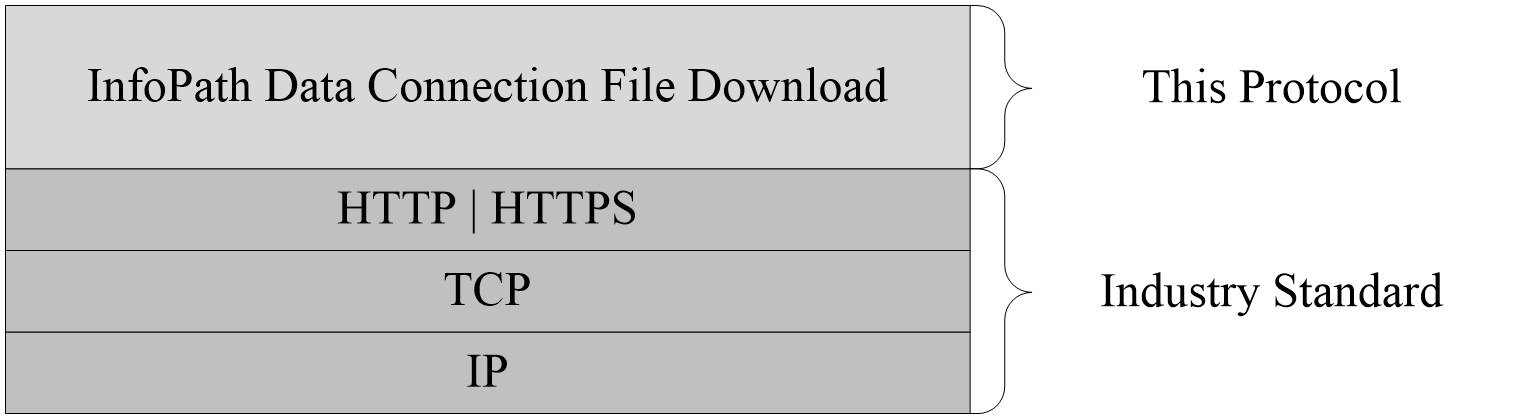 Figure 1: This protocol in relation to other protocolsPrerequisites/PreconditionsThis protocol operates against a site that is identified by a Uniform Resource Locator (URL) that is known by protocol clients. The protocol server endpoint is formed by appending "/_layouts/GetDataConnectionFile.aspx " to the URL of the site. For example, a URL could be "http://www.contoso.com/Repository/_layouts/GetDataConnectionFile.aspx".This protocol assumes that authentication has been performed by the underlying protocols.This protocol assumes that both the protocol client and protocol server have copies of a form template (.xsn) file resource. This protocol does not specify how the protocol client and protocol server obtain their respective copies of this resource.Applicability StatementThis protocol is appropriate for providing protocol clients access over HTTP or HTTPS to a .udc file when both the following conditions apply:the protocol client is requesting the .udc file because it is used by a form template (.xsn) file that the protocol server also has a copy of.the .udc file is referenced by a connectoid element in the form template (.xsn) file, as described in [MS-IPFF] section 2.2.147.30 and [MS-IPFF2] section 2.2.2.2.23, with a connectionLinkType attribute equal to "store".the .udc file is in the format described by [MS-UDCX].Versioning and Capability NegotiationThis protocol uses multiple transports with HTTP, as described in section 2.1.This protocol refers to different file format specifications, [MS-IPFF] and [MS-IPFF2], both of which define the structure of a valid form template (.xsn) file. In cases where both specifications are cited as references, the SolutionFormatVersion attribute of the xDocumentClass element, as described in [MS-IPFF2] section 2.2.1.2.1, specifies whether to use the InfoPath Form Template Format, as described in [MS-IPFF], or the InfoPath Form Template Format Version 2, as described in [MS-IPFF2].Vendor-Extensible FieldsNone.Standards AssignmentsNone.MessagesTransportProtocol servers MUST support HTTP. Protocol servers SHOULD additionally support HTTPS for securing communication with clients.Message SyntaxAll messages in this protocol MUST be valid HTTP requests and responses, as specified in [RFC1945] or [RFC2616]. The HTTP version, as specified in [RFC1945] or [RFC2616] section 3.1, MUST be either "HTTP/1.0" or "HTTP/1.1". The following subsections detail the relevant portions of HTTP request and response messages.Request SyntaxRequest HTTP Method The protocol client MUST use the GET or HEAD HTTP methods specified in [RFC1945], section 8 or [RFC2616], section 9. The protocol server determines whether to return a message body in the response based on the HTTP method, as specified section 2.2.2.Request-URI Syntax The Request-URI sent in the HTTP request MUST be a valid Uniform Resource Identifier (URI), as specified in [RFC3986]. The path component of the Request-URI MUST end with "/_layouts/GetDataConnectionFile.aspx". The following Augmented Backus-Naur Form (ABNF) specifies the syntax that the path component MUST adhere to, using the notation specified in [RFC5234]. The ABNF rules path-absolute and path-rootless are defined in [RFC3986] section 3.3.path   = [base]"/_layouts/GetDataConnectionFile.aspx"base   = path-absolute / path-rootlessThe value of the base ABNF rule identifies the site the request operates on, and MUST be negotiated prior to initiating this protocol, as described section 1.5.The query component of the Request-URI MUST be present, and MUST contain 3 query parameters with the following case-insensitive ASCII names:"Udc""Urn""Version"The following ABNF specifies the syntax for the query component. The ABNF for the pct-encoded rule is specified in [RFC3986].query-component       = <query-parameter>"&"<query-parameter>"&"   <query-parameter>query-parameter       = name"="valuename                  = "Udc" / "Urn" / "Version"value                 = 1*(allowed-char | optional-allowed-char)allowed-char          = ALPHA / DIGIT / pct-encoded / "-" / "_" / "." /    "!" / "@" / "$" / "," / "="optional-allowed-char = "+" / "'" ; plus and apostrophe symbolsThe value for all query parameters MUST be a non-empty ASCII string, and MUST NOT contain "&". The protocol server MUST support values that use only characters matching the allowed-char rule. The protocol server SHOULD<1> also support characters matching the optional-allowed-char rule. The escaped encoding specified in [RFC3986] section 2 SHOULD<2> be used for other punctuation, space, and non- ASCII characters in the query parameters.The query component (1) MUST NOT contain extra query parameters beyond the 3 required parameters. The protocol server MUST ignore the order of these parameters. For example, the following two query components (1) are identical for purposes of this protocol:Udc=sample.udcx&Urn=urn:sample&Version=1.0.0.0and Version=1.0.0.0&Udc=sample.udcx&Urn=urn:sampleA complete example of Request-URIs are shown in section 4.Request Headers Syntax The following request header is relevant to this protocol:Accept: Specified in [RFC1945], section D.2 or [RFC2616], section 14.1. The protocol client SHOULD specify this header with the value "*/*". The protocol server MAY<3> ignore the value of this header.Response SyntaxResponse Status-Line The response Status-Line MUST be valid according to [RFC1945] or [RFC2616] section 6.1. The protocol server MUST return a 200 OK for successful requests.The protocol server MUST return a 4xx or 5xx Status-Code, as specified in [RFC1945] or [RFC2616] section 6.1.1 to indicate that a request failed. The protocol server MUST return the Status-Code 403 if the query component of the Request-URI does not match the syntax specified in section 2.2.1.2. The protocol server SHOULD<4> use the Status-Code 401 to indicate that the protocol client can retry the request using a different authentication protocol or different properties.For information about the message body to return for different Status-Codes, see section 2.2.2.3.Response Headers Syntax The following response headers are relevant to this protocol:Content-Type: MUST be present and set to "text/xml; charset=utf-8" on 200 OK responses.Response Message Body Syntax The following table specifies the required message body content based on the HTTP method and response Status-Code.Protocol DetailsCommon DetailsThis section specifies details common to both protocol server and protocol client behavior.Except where specified, protocol clients SHOULD interpret HTTP Status-Codes returned by the protocol server as specified in [RFC1945] section 9 or [RFC2616] section 10.This protocol allows protocol servers to perform implementation-specific authorization checks and notify protocol clients of authorization faults using HTTP Status-Codes.Abstract Data ModelThis section describes a conceptual model of possible data organization that an implementation maintains to participate in this protocol. The described organization is provided to facilitate the explanation of how the protocol behaves. This document does not mandate that implementations adhere to this model as long as their external behavior is consistent with that described in this document.Requested .udc file: The .udc file that the protocol client is attempting to download using this protocol. The requested .udc file is identified by the Udc query parameter in the query component submitted to the protocol server, as specified in the following table.Request Site: The site that this request is running on. This is determined from the path segment of the Request-URI that matches the base ABNF rule, as specified in section 2.2.1.2.Referring Form Template: A form template (.xsn) file that references the requested .udc file. The protocol client and protocol server are both expected to have a copy of this file, as described in section 1.5. The referring form template is uniquely identified by the Urn and Version query parameters, as specified in the following table.Referring Element: An element in the form definition (.xsf) file of the referring form template that refers to the requested .udc file. The reason that this protocol requires Urn and Version query parameters is that the protocol server can then verify that a referring element exists. A process for finding a referring element is specified in section 3.2.5.Query Parameters: The Udc, Urn, and Version query parameters specified in section 2.2.1.2. The values of these parameters are strings matching the value rule in the ABNF specified in section 2.2.1.2. The protocol client and protocol server interpret values of these parameters, as specified in the following table.TimersNone.InitializationNone.Higher-Layer Triggered EventsNone.Message Processing Events and Sequencing RulesNone.Timer EventsNone.Other Local EventsNone.Protocol Server DetailsAbstract Data ModelRequested .udc file: Described in section 3.1.1.Request Site: Described in section 3.1.1.Referring Form Template: Described in section 3.1.1.Referring Element: Described in section 3.1.1.Query Parameters: Described in section 3.1.1.TimersNone.InitializationNone.Higher-Layer Triggered EventsNone.Message Processing Events and Sequencing RulesThe protocol server MUST process request messages received from the protocol client as follows:First the protocol server MUST identify the request site from the Request-URI. The protocol server MUST return a failure response if there is no site associated with the Request-URI or if the protocol client does not have authorization to access the path in the request URI.Then the protocol server MUST find the referring form template identified by the Urn and Version query parameters using the interpretation of those parameters specified in section 3.1.1. The protocol server MUST return a failure response if no referring form template can be found on the request site (2), or if any implementation-specific authorization for this file fails.Then the protocol server MUST find the requested .udc file identified by the Udc query parameter. The protocol server MUST return a failure response if it cannot find the requested .udc file or if any implementation-specific authorization fails.The protocol server MUST find the referring element in the referring form template as follows, or return a failure response if no referring element can be found. If a connectoid element is found that passes all of these checks, it is a valid referring element.The referring element MUST be a connectoid element, as specified in [MS-IPFF] section 2.2.147.30 or [MS-IPFF2] section 2.2.2.2.23.This connectoid element MUST have a source attribute where the rightmost path segment equals the value of the Udc query parameter. The protocol server MUST use a case-insensitive ASCII string for this comparison.This connectoid element MUST have a connectionLinkType attribute with the value "store".After performing these validation steps and any other implementation-specific validation<7>, the protocol server MUST return an HTTP response message, as specified in section 2.2.2.If all validation steps succeed and a .udc file and referring element are found, the protocol server MUST return a 200 OK response. If the request HTTP method was GET, the protocol server MUST return a UTF-8 encoded message body containing the .udc file that is identified by the Udc query parameter. If the HTTP method was HEAD, the protocol server MUST NOT return a message body (1).Otherwise a failure response MUST be returned. For the response syntax for failure responses, see section 2.2.2.1 and section 2.2.2.3.Timer EventsNone.Other Local EventsNone.Protocol Client DetailsAbstract Data ModelRequested .udc file: Described in section 3.1.1.Request Site: Described in section 3.1.1.Referring Form Template: Described in section 3.1.1.Referring Element: Described in section 3.1.1.Query Parameters: Described in section 3.1.1.TimersNone.InitializationNone.Higher-Layer Triggered EventsNone.Message Processing Events and Sequencing RulesRequest messages sent by the protocol client MUST be in the syntax specified in section 2.2.1.The protocol client MUST interpret the protocol server response based on the Status-Code as follows:200: The request was successful. If the HTTP method was GET, the protocol client can assume the message body MUST be a valid UTF-8 encoded .udc file in the format specified by [MS-UDCX].401: The request failed because of an authentication or authorization failure.4xx/5xx: The request failed and, if present, the message body MUST NOT be interpreted as a .udc file.Timer EventsNone.Other Local EventsNone.Protocol ExamplesThe following examples show sample interactions between the protocol client and the protocol server.Making a Successful GET RequestThis example shows the messages exchanged when the protocol client makes a successful GET request to a protocol server using this protocol.The following example is a protocol client request.GET /_layouts/GetDataConnectionFile.aspx?Udc=sample.udcx&Urn=urn:sample&Version=1.0.0.0 HTTP/1.1Accept: */*User-Agent: Mozilla/4.0Host: www.contoso.comThe following example is a protocol server response.HTTP/1.1 200 OKConnection: Keep-AliveCache-Control: PrivateDate: Tue, 22 Jan 2008 01:13:30 GMTServer: Microsoft-IIS/6.0Content-Type: text/xml; charset=utf-8Content-Length: 1234<?xml version="1.0" encoding="UTF-8"?><?MicrosoftWindowsSharePointServices ContentTypeID="0x102030FF"?><udc:DataSource MajorVersion="2" MinorVersion="0" xmlns:udc=http://schemas.microsoft.com/office/infopath/2006/udc>...</udc:DataSource>For complete examples and specification of the DataSource element in a .udc file, see [MS-UDCX].Making a Successful HEAD RequestThis example shows the messages exchanged when the protocol client makes a successful HEAD request to a protocol server using this protocol.The following example is a protocol client request.HEAD /_layouts/GetDataConnectionFile.aspx?Udc=sample.udcx&Urn=urn:sample&Version=1.0.0.0 HTTP/1.1Host: www.contoso.comContent-Length: 0Pragma: no-cacheThe following example is a protocol server response.HTTP/1.1 200 OKCache-Control: privateDate: Tue, 22 Jan 2008 01:13:30 GMTServer: Microsoft-IIS/6.0Content-Type: text/xml; charset=utf-8Content-Length: 1252Receiving a Failure Response From the Protocol ServerThis example shows the messages exchanged when the protocol server returns a failure response.The following example is a protocol client request.GET /_layouts/GetDataConnectionFile.aspx?Udc=NotFound.udcx&Urn=urn:sample&Version=1.0.0.1 HTTP/1.1Accept: */*User-Agent: Mozilla/4.0Host: www.contoso.comThe following example is a protocol server response.HTTP/1.1 403 ForbiddenConnection: Keep-AliveCache-Control: PrivateDate: Tue, 22 Jan 2008 01:13:30 GMTServer: Microsoft-IIS/6.0Content-Length: 0SecuritySecurity Considerations for ImplementersThe information in a .udc file is likely to be security-sensitive. For example, the file could contain server names, account names, and passwords. Using a method of authentication is recommended to establish the protocol client's identity and validate authorization for the requested resource.The .udc file returned by this protocol could describe a data connection that is not located on the protocol server. Sending data to or receiving data from such a data connection could pose security risks if that data connection is not trusted. The protocol client implementation can mitigate this risk by validating data that is not transferred to a location that is not trusted. The protocol server implementation can mitigate this risk by only allowing highly trusted users to add or modify the .udc file or files to be returned by this protocol.Index of Security ParametersNone.Appendix A: Product BehaviorThe information in this specification is applicable to the following Microsoft products or supplemental software. References to product versions include updates to those products.Microsoft Office Forms Server 2007Microsoft Office InfoPath 2007Microsoft InfoPath 2010Microsoft InfoPath 2013Microsoft Office SharePoint Server 2007Microsoft SharePoint Server 2010Microsoft SharePoint Server 2013Microsoft SharePoint Server 2010 EnterpriseMicrosoft SharePoint Server 2016Microsoft SharePoint Server 2019Microsoft SharePoint Server Subscription EditionExceptions, if any, are noted in this section. If an update version, service pack or Knowledge Base (KB) number appears with a product name, the behavior changed in that update. The new behavior also applies to subsequent updates unless otherwise specified. If a product edition appears with the product version, behavior is different in that product edition.Unless otherwise specified, any statement of optional behavior in this specification that is prescribed using the terms "SHOULD" or "SHOULD NOT" implies product behavior in accordance with the SHOULD or SHOULD NOT prescription. Unless otherwise specified, the term "MAY" implies that the product does not follow the prescription.<1> Section 2.2.1.2:  Characters that match the optional-allowed-char rule are supported in query parameter values by SharePoint Server 2010 Enterprise and SharePoint Server 2013. Office SharePoint Server 2007 fails the request with a 403 Status-Code if either of the optional-allowed-char characters is present in a query parameter value.<2> Section 2.2.1.2:  The Office InfoPath 2007 client will send non-ASCII characters in the udc parameter if the source attribute on the connectoid element specified in [MS-IPFF] 2.2.147.30 contains characters not in the ASCII character set. Office SharePoint Server 2007, SharePoint Server 2010 Enterprise and SharePoint Server 2013 respond to these requests with a 403 failure Status-Code.<3> Section 2.2.1.3:  Office SharePoint Server 2007, SharePoint Server 2010 Enterprise and SharePoint Server 2013 ignore the Accept, Accept-Charset, Accept-Encoding, and Accept-Language headers when returning a .udc file. A message body of content-type "text/xml; charset=utf-8" can be returned even if that conflicts with the request headers sent by the protocol client.<4> Section 2.2.2.1:  Office SharePoint Server 2007, SharePoint Server 2010 Enterprise and SharePoint Server 2013 return a 401 Unauthorized Status-Code if the client is not authorized to access the path in the Request-URI, and returns a 403 Forbidden Status-Code if the client is authorized to access the path in the Request-URI but is not authorized to access a resource identified by the query parameters in the Request-URI.<5> Section 2.2.2.3:  The Office InfoPath 2007, InfoPath 2010 and InfoPath 2013 protocol clients ignore the message body of any failure response.<6> Section 2.2.2.3:  Office SharePoint Server 2007, SharePoint Server 2010 Enterprise and SharePoint Server 2013 always return an empty body when returning a 403 Status-Code, and when returning a 401 Status-Code returns either an empty body or a text/html message body, depending on authentication settings configured by the administrator and the credentials provided in the request message.<7> Section 3.2.5:  The Office SharePoint Server 2007, SharePoint Server 2010 Enterprise and SharePoint Server 2013 implementations of this protocol do the following to address security considerations:This implementation requires that both the .udc file returned by this protocol and the referring form template (.xsn) file are uploaded by an administrator.This implementation validates that the protocol client has authorization to view the form template (.xsn) file identified by the query parameters in a Web browser.Change TrackingThis section identifies changes that were made to this document since the last release. Changes are classified as Major, Minor, or None. The revision class Major means that the technical content in the document was significantly revised. Major changes affect protocol interoperability or implementation. Examples of major changes are:A document revision that incorporates changes to interoperability requirements.A document revision that captures changes to protocol functionality.The revision class Minor means that the meaning of the technical content was clarified. Minor changes do not affect protocol interoperability or implementation. Examples of minor changes are updates to clarify ambiguity at the sentence, paragraph, or table level.The revision class None means that no new technical changes were introduced. Minor editorial and formatting changes may have been made, but the relevant technical content is identical to the last released version.The changes made to this document are listed in the following table. For more information, please contact dochelp@microsoft.com.IndexAAbstract data model   client 15   common 13   server 14Applicability 9CCapability negotiation 9Change tracking 22Client   abstract data model 15   higher-layer triggered events 16   initialization 16   message processing 16   other local events 16   overview 13   sequencing rules 16   timer events 16   timers 16Common   abstract data model 13   higher-layer triggered events 14   initialization 14   message processing 14   other local events 14   overview 13   sequencing rules 14   timer events 14   timers 14DData model - abstract   client 15   common 13   server 14EExamples   Making a successful GET request 17   Making a successful HEAD request 17   overview 17   Receiving a failure response from the protocol server 18FFields - vendor-extensible 9GGlossary 6HHigher-layer triggered events   client 16   common 14   server 14IImplementer - security considerations 19Index of security parameters 19Informative references 8Initialization   client 16   common 14   server 14Introduction 6MMaking a successful GET request example 17Making a successful HEAD request example 17Message processing   client 16   common 14   server 14Message syntax 10   request syntax 10      request headers syntax 11      request HTTP method 10      request URI syntax 10   response syntax 11      response headers syntax 11      response message body syntax 12      response Status-Line 11Messages   message syntax 10      request 10      response 11   transport 10NNormative references 7OOther local events   client 16   common 14   server 15Overview (synopsis) 8PParameters - security index 19Preconditions 9Prerequisites 9Product behavior 20RReceiving a failure response from the protocol server example 18References 7   informative 8   normative 7Relationship to other protocols 8Request syntax   request headers syntax 11   request HTTP method 10   request URI syntax 10Response syntax   response headers syntax 11   response message body syntax 12   response Status-Line 11SSecurity   implementer considerations 19   parameter index 19Sequencing rules   client 16   common 14   server 14Server   abstract data model 14   higher-layer triggered events 14   initialization 14   message processing 14   other local events 15   overview 13   sequencing rules 14   timer events 15   timers 14Standards assignments 9TTimer events   client 16   common 14   server 15Timers   client 16   common 14   server 14Tracking changes 22Transport 10Triggered events - higher-layer   client 16   common 14   server 14VVendor-extensible fields 9Versioning 9DateRevision HistoryRevision ClassComments4/4/20080.1NewInitial Availability6/27/20081.0MajorRevised and edited the technical content12/12/20081.01EditorialRevised and edited the technical content7/13/20091.02MajorRevised and edited the technical content8/28/20091.03EditorialRevised and edited the technical content11/6/20091.04EditorialRevised and edited the technical content2/19/20102.0MinorUpdated the technical content3/31/20102.01EditorialRevised and edited the technical content4/30/20102.02MinorUpdated the technical content6/7/20102.03EditorialRevised and edited the technical content6/29/20102.04EditorialChanged language and formatting in the technical content.7/23/20102.04NoneNo changes to the meaning, language, or formatting of the technical content.9/27/20102.04NoneNo changes to the meaning, language, or formatting of the technical content.11/15/20102.04NoneNo changes to the meaning, language, or formatting of the technical content.12/17/20102.04NoneNo changes to the meaning, language, or formatting of the technical content.3/18/20112.04NoneNo changes to the meaning, language, or formatting of the technical content.6/10/20112.04NoneNo changes to the meaning, language, or formatting of the technical content.1/20/20122.5MinorClarified the meaning of the technical content.4/11/20122.5NoneNo changes to the meaning, language, or formatting of the technical content.7/16/20122.5NoneNo changes to the meaning, language, or formatting of the technical content.10/8/20122.5.1EditorialChanged language and formatting in the technical content.2/11/20132.5.1NoneNo changes to the meaning, language, or formatting of the technical content.7/30/20132.6MinorClarified the meaning of the technical content.11/18/20132.6NoneNo changes to the meaning, language, or formatting of the technical content.2/10/20142.6NoneNo changes to the meaning, language, or formatting of the technical content.4/30/20142.6NoneNo changes to the meaning, language, or formatting of the technical content.7/31/20143.0MajorSignificantly changed the technical content.10/30/20143.0NoneNo changes to the meaning, language, or formatting of the technical content.2/26/20164.0MajorSignificantly changed the technical content.6/23/20164.0NoneNo changes to the meaning, language, or formatting of the technical content.7/15/20164.0NoneNo changes to the meaning, language, or formatting of the technical content.9/14/20164.0NoneNo changes to the meaning, language, or formatting of the technical content.7/24/20185.0MajorSignificantly changed the technical content.10/1/20186.0MajorSignificantly changed the technical content.7/20/20217.0MajorSignificantly changed the technical content.10/5/20218.0MajorSignificantly changed the technical content.HTTP MethodResponse Status-CodeResponse Message-BodyGET200MUST be a valid .udc file in the format specified by [MS-UDCX] and MUST use UTF-8 encoding.GET4xx or 5xxMUST NOT be a .udc file. SHOULD<5> be a message describing the failure reason, but MAY<6> be omitted by the protocol server.HEADAny valid Status-CodeMUST be omitted by the protocol server.Parameter DescriptionUdcThis parameter identifies the file name of the .udc file to be returned.UrnThis parameter partially identifies the referring form template. The value of this parameter MUST be the value of the name attribute on the xDocumentClass element in the referring form template, as specified in [MS-IPFF] section 2.2.20 or [MS-IPFF2] section 2.2.1.2.1.VersionThis parameter partially identifies the referring form template. This parameter MUST be a string valid according to the xdSolutionVersion type specified in [MS-IPFF] section 2.2.10 or [MS-IPFF2] section 2.2.1.1.10. This value MUST be the value of the solutionVersion attribute on the xDocumentClass element specified in [MS-IPFF] section 2.2.20 or [MS-IPFF2] section 2.2.1.2.1 in the referring form template.SectionDescriptionRevision class6 Appendix A: Product BehaviorUpdated list of supported products.Major